				Nanny Bears Nursery Menu	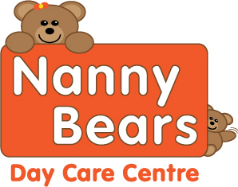 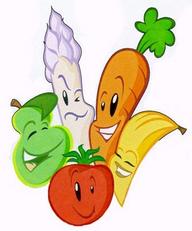 Individual dietary needs can be catered for please ask staff for details. Babies Fruit pots and Yogurts if they cannot eat the SnackWeek OneMondayTuesdayWednesdayThursdayFridayBreakfastSelection of Cereals, Toasts with Honey, Lemon Curd or JamSelection of Cereals, Toasts with Honey, Lemon Curd or JamSelection of Cereals, Toasts with Honey, Lemon Curd or JamSelection of Cereals, Toasts with Honey, Lemon Curd or JamSelection of Cereals, Toasts with Honey, Lemon Curd or JamSnackBananas and PearApples and OrangesCheese and TomatoesBananas and Pear Mixed FruitLunchChicken Casserole, Toasted Bread RollsShepherd’s Pie served with Vegetables and Yorkshire PuddingsLasagne with Veg and Garlic SlicesCorn beef Pie with Veg, Roast Potatoes and GravyFish Fingers served with peas and chipped potatoesDessertCake and CustardRice Pudding Homemade Biscuits or cakesJelly and CustardFruit CrumbleTeaSpaghetti on Toast Sandwich Cheese and tomato pizzaWraps served with tuna or cheese and tomato Vegetable soup served with a bread rollSelection of Ham and cheese SandwichesDessertStrawberry MouseFairy CakeFruit SconesSwiss RollFlavoured Mouse